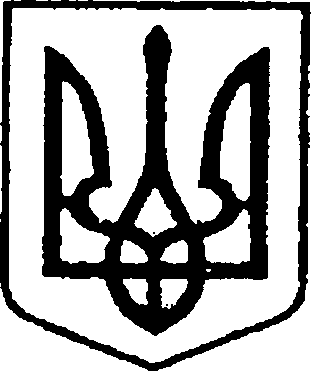 УКРАЇНАЧЕРНІГІВСЬКА ОБЛАСТЬН І Ж И Н С Ь К А    М І С Ь К А    Р А Д АВИКОНАВЧИЙ КОМІТЕТР І Ш Е Н Н Явід 23 вересня 2021 року	              м. Ніжин                                           №362Про підготовку та проведення на території Ніжинської територіальної громади окремих заходів мобілізаційної підготовки та мобілізації людських і транспортних ресурсів до Збройних Сил України, інших військових формувань, утворених відповідно до чинного законодавства УкраїниВідповідно до ст.ст. 36, 42, 53, 59, 73 Закону України «Про місцеве самоврядування в Україні», Регламенту виконавчого комітету Ніжинської міської ради Чернігівської області VIII скликання, затвердженого рішенням Ніжинської міської ради 24.12.2020 р. №27-4/2020, Законів України «Про мобілізаційну підготовку та мобілізацію», «Про оборону України», «Про військовий обов’язок і військову службу», на виконання Указу Президента України від 16 травня 1996 року № 352 (в редакції від 16 червня 2001 року № 3449) «Про затвердження Положення про порядок проведення мобілізації в Україні», Постанови Кабінету Міністрів України від 17 червня 2015 року №405 «Про затвердження Положення про військово-транспортний обов’язок» та з метою організованого і своєчасного проведення мобілізації людських і транспортних ресурсів на території Ніжинської територіальної громади:І. Для своєчасного оповіщення, збору та відправки мобілізаційних ресурсів на пункти зустрічі поповнення військових організаційних структур:1. Передбачити розгортання чотирьох дільниць оповіщення військовозобов’язаних і постачальників техніки (далі - ДО) та одного пункту збору старостинського округу (далі – ПЗСО) у наступних навчальних закладах та установах Ніжинської територіальної громади:1.1. ДО №1 - у спортивному залі загальноосвітньої школи І-ІІІ ст. №15 Ніжинської міської ради (далі – ЗОШ №15) (вул. Об’їжджа, 123).1.2. ДО №2 - в актовому залі навчального корпусу №3 державного навчального закладу «Ніжинський професійний аграрний ліцей» Чернігівської області (далі – ДНЗ «НПАЛ») (вул. Незалежності, 5-А).1.3. ДО №3 - в актовому залі відокремленого підрозділу Національного університету біоресурсів та природокористування України «Ніжинський агротехнічний інститут» (далі – ВП НУБІП «НАТІ») (Шевченка, 10).1.4. ДО №4 - у спортивному залі загальноосвітньої школи І-ІІІ ст. №10 Ніжинської міської ради (далі – ЗОШ №10) (вул. Московська, 54).1.5. ПЗСО – у приміщенні Кунащівсько-Переяслівського старостинського округу (с. Кунашівка, вул. Незалежності, 23)2. Керівниками ДО призначити керівників навчальних закладів в яких вони розгортаються.3. Керівником ПЗСО призначити першого заступника міського голови з питань діяльності виконавчих органів ради Вовченка Ф.І.4. Керівникам ДО:4.1. Своїми наказами призначити адміністрацію дільниць оповіщення на особливий період з числа науково-педагогічного, викладацького складу та працівників навчальних закладів.4.2. Забезпечити приміщення дільниць оповіщення необхідними меблями та обладнанням.4.3 У взаємодії з Ніжинським районним територіальним центром комплектування та соціальної підтримки Чернігівської області (далі – Ніжинський РТЦК та СП) відпрацювати необхідну документацію дільниць оповіщення на особливий період.4.4. Спільно з Ніжинським РТЦК та СП планувати та проводить заняття та тренування з адміністрацією ДО.5. Керівнику ПЗСО:5.1. Підготувати та подати на затвердження розпорядження міського голови про призначення адміністрації пункту збору старостинського округу.5.2. Забезпечити приміщення ПЗСО необхідними меблями та обладнанням.5.3 У взаємодії з Ніжинським районним територіальним центром комплектування та соціальної підтримки Чернігівської області (далі – Ніжинський РТЦК та СП) відпрацювати необхідну документацію ПЗСО на особливий період.5.4. Спільно з Ніжинським РТЦК та СП планувати та проводить заняття та тренування з адміністрацією ПЗСО.6. Створити один пункт попереднього збору військовозобов’язаних             (далі – ППЗВ) на базі ДНЗ «НПАЛ» (вул. Незалежності, 5-А).7. Створити один пункт попереднього збору техніки (далі – ППЗТ) на базі ТОВ «Пассервіс» (пров. Лікарський, 7-К).8. Рекомендувати начальнику Ніжинського РТЦК та СП:8.1. Забезпечити своєчасне доведення розпорядження про розгортання систем оповіщення та збору мобілізаційних ресурсів до керівників підприємств, установ, організацій та навчальних закладів Ніжинської територіальної громади – начальників ДО, ПЗСО, ППЗВ та ППЗТ через чергового Ніжинського РТЦК та СП. 8.2. Своїм наказом призначити:8.2.1. Керівників ППЗВ та ППЗТ із складу посадових осіб Ніжинського РТЦК та СП.8.2.2. Уповноважених до дільниць оповіщення та пункту збору старостинського округу із складу посадових осіб Ніжинського РТЦК та СП з метою допомоги керівникам елементів системи оповіщення в організації роботи та проведення оповіщення військовозобов’язаних та постачальників техніки національної економіки України.8.2.3. До складу дільниць оповіщення основних посильних за рахунок вільних залишків людських мобілізаційних ресурсів у кількості яка гарантує своєчасне проведення оповіщення військовозобов’язаних та постачальників техніки національної економіки України.8.3. Відпрацювати документацію пунктів попереднього збору військовозобов’язаних та техніки на особливий період, проведення її періодичного уточнення та підтримання в належному стані.8.4. Передбачити створення групи контролю за ходом розгортання баз мобілізаційного розгортання Ніжинської територіальної громади, ходу проведення оповіщення, збору та поставки мобілізаційних ресурсів до військових організаційних структур на базі Ніжинського РТЦК та СП.9. Ректору Ніжинського державного університету ім. Миколи Гоголя (далі – НДУ), директору ВП НУБІП «НАТІ», директору ДНЗ «НПАЛ» (за згодою) у взаємодії з Ніжинським РТЦК та СП передбачити виділення з складу працівників навчальних закладів та студентів старших курсів резервного складу посильних для роботи у світлу пору доби на дільницях оповіщення у кількості необхідної для вирішення питань оповіщення військовозобов’язаних та постачальників техніки національної економіки України на території міста Ніжина.10. З метою гарантованого проведення оповіщення військовозобов’язаних та постачальників техніки національної економіки України на дальніх маршрутах оповіщення передбачити виділення (за згодою) автомобільної техніки на дільниці оповіщення та пункт збору старостинського округу підприємствами, установами та організаціями Ніжинської територіальної громади із розрахунку що додається.11. Для перевезення людських мобілізаційних ресурсів з пункту збору старостинського округу до пункту попереднього збору військовозобов’язаних та з пункту попереднього збору військовозобов’язаних до пункту зустрічі поповнення військових організаційних структур в межах Чернігівської області передбачити виділення (за згодою) на ПЗСО та ППЗВ автомобільної техніки обладнаної, належним чином, для перевезення людей з підприємств, установ, організацій Ніжинської територіальної громади із розрахунку що додається.12. Керівникам підприємств, установ та організацій:12.1. Які виділяють автомобільну техніку для роботи на дільницях оповіщення та пункті збору старостинського округу автомобілі подавати заправленими із розрахунку на 300 км пробігу.12.2. Які виділяють автомобільну техніку для перевезення військовозобов’язаних з пункту збору старостинського округу до пункту попереднього збору військовозобов’язаних та з пункту попереднього збору військовозобов’язаних до пункту зустрічі поповнення військових організаційних структур – із розрахунку на 500 км пробігу.13. Рекомендувати керівникам підприємств, установ та навчальних закладів, на базі яких розгортаються пункт попереднього збору військовозобов’язаних та пункт попереднього збору техніки, відповідними внутрішніми наказами призначити адміністрацію ППЗВ і ППЗТ з числа штатних працівників, не залежно від їх відношення до військового обов’язку, із визначенням посад та порядку обладнання виділених приміщень для роботи в умовах особливого періоду.14. Рекомендувати керівникам підприємств, установ, навчальних закладів незалежно від форм власності, які не мають мобілізаційне завдання та задіяні у виконанні інших мобілізаційних заходів:14.1. Організувати на підпорядкованих підприємствах, установах, організаціях, навчальних закладах чергову службу.14.2. Забезпечити проведення інструктажів чергових диспетчерів, сторожів, інших осіб, залучених до несення чергувань, з питань порядку дій за сигналами Ніжинського РТЦК та СП.14.3. Особисто організовувати роботу щодо якісного і своєчасного виконання поставлених завдань для організованого проведення оповіщення, призову та поставки людських і транспортних ресурсів до Збройних Сил України та інших військових формувань під час проведення мобілізації, а також у мирний час – при проведенні навчань та тренувань, ліквідації наслідків аварій, стихійного лиха техногенного чи природного характеру.14.4. Автомобільний транспорт який виділяється для роботи на елементах баз мобілізаційного розгортання виділяти з числа автомобілів, що не підлягають поставці за нарядами Ніжинського РТЦК та СП до Збройних Сил України в технічно справному стані. 14.5. Водії, які управляють транспортними засобами, повинні мати при собі направлення встановленого зразка що додається.15. Витрати моторесурсів та паливно-мастильних матеріалів, оплата праці водіїв, забезпечується за рахунок підприємств, установ, закладів та організацій, що виділяють відповідну автомобільну техніку відповідно до статті 11 Закону України «Про оборону України».16. З метою захисту особового складу баз мобілізаційного розгортання та мобілізаційних ресурсів від зброї масового ураження та високоточної зброї виділити наступні приміщення:16.1 Пункт управління Ніжинського РТЦК та СП – підвальне приміщення по вул. Редькінська, 6.16.2. ДО № 1 – підвальне приміщення ЗОШ №15 по вул. Об’їжджа, 123.16.3. ДО №2 – підвальне приміщення навчального корпусу №3 ДНЗ «НПАЛ» по вул. Шевченка, 111.16.4. ДО №3 – підвальне приміщення ВП НУБІП «НАТІ» по вул. Шевченка, 10.16.5. ДО №4 – підвальне приміщення ЗОШ №10 по вул. Московська, 54.16.6. ППЗВ – підвальне приміщення ДНЗ «НПАЛ» по вул. Незалежності, 5-А.16.7. ППЗТ – підвальне приміщення КНП «Ніжинська центральна міська лікарня ім. М.Галицького» по вул. Московській, 21.17. З метою гарантованого виконання мобілізаційних заходів рекомендувати:17.1. Керівнику ПП «Пальміра Ойл» передбачити створення не знижувального запасу паливно-мастильних матеріалів з розрахунку: - бензину марки А-92 – 10000 л.; дизельного пального – 8000 л.17.2. Керівнику ТОВ ВКФ «Агронафтопродукт» передбачити створення не знижувального запасу паливно-мастильних матеріалів з розрахунку: - бензину марки А-92 – 7000 л.; дизельного пального – 7000 л.18. Рекомендувати керівнику ТОВ «ЛІДЕР-С» передбачити виділення двох автомобілів таксі для забезпечення роботи пункту управління Ніжинського РТЦК та СП та проведення першочергових заходів оповіщення на вимогу начальника Ніжинського РТЦ та СП. 19. Рекомендувати генеральному директору комунального некомерційного підприємства «Ніжинська центральна міська лікарня імені Миколи Галицького» Ніжинської міської ради Костирку О. М.:19.1. На вимогу начальника Ніжинського РТЦК та СП направляти на пункт попереднього збору військовозобов’язаних та пункт попереднього збору техніки медичних працівників з метою первинного обстеження і прийняття рішення про можливість призову військовозобов’язаних, які заявили скарги на стан здоров'я.19.2. У разі необхідності військовозобов’язаних, які заявили скарги на стан здоров'я направляти на проходження медичного освідчення та визначення ступеня придатності до військової служби до позаштатної постійнодіючої військово-лікарської комісії призначеною Рішенням виконавчого комітету Ніжинської міської ради від 11.02.2021 №40.19.3. Розпорядок роботи позаштатної військово-лікарської комісії визначати відповідно до фактичних потреб Ніжинського РТЦК та СП.20. Призначити комісію для розгляду спірних питань щодо надання громадянам відтермінування від призову за мобілізацією у складі що додається.21. Редактору Ніжинської міської газети «Вісті» Кичку В.М. та т.в.о. начальника відділу інформаційно-аналітичної роботи та комунікації з громадськістю виконавчого комітету Ніжинської міської ради Гук О.О. опублікувати наказ військового комісара «Про мобілізацію» (у разі потреби).22. Начальнику відділу з питань оборонної та мобілізаційної роботи виконавчого комітету Ніжинської міської ради Чуйку М.А. у межах компетенції та чинного законодавства:22.1. Разом з Ніжинськими РВП ГУНП в Чернігівській області сприяти Ніжинському РТЦК та СП у питаннях організації дорожньо-комендантської служби, підтримання громадського порядку, під час збору і доставки мобілізаційних ресурсів, розміщення постів регулювання, пунктів заправки паливно-мастильними матеріалами, пунктів медичної допомоги, диспетчерських пунктів, пунктів технічної допомоги тощо.22.2. Забезпечити всебічну методичну і практичну допомогу в організації мобілізаційної підготовки та проведенні мобілізації на підприємствах, в установах і організаціях, які мають мобілізаційне завдання (замовлення).ІІ. З оголошенням мобілізації чи воєнного стану в Україні, або в окремих її місцевостях: 1. Направлення до пункту управління Ніжинського районного територіального центру комплектування та соціальної підтримки для оперативного вирішення питань пов’язаних з проведенням мобілізації людських та транспортних ресурсів на території Ніжинської територіальної громади Чуйка М.А., начальника відділу з питань надзвичайних ситуацій, цивільного захисту населення, оборонної та мобілізаційної роботи. 2. Рекомендувати начальнику Ніжинського РВП ГУНП в Чернігівський області у межах компетенції та чинного законодавства та з метою підтримки правопорядку:2.1. Посилити контроль за додержанням військовозобов’язаними правил режиму реєстрації на території Ніжинської територіальної громади.2.2. Забезпечити оперативний розшук військовозобов’язаних, що ухиляються від призову, в тому числі, шляхом направлення посадових осіб Ніжинського РВП ГУНП в Чернігівський області на дільниці оповіщення та пункт збору старостинського округу.2.3. З метою забезпечення законності і правопорядку на пункті попереднього збору військовозобов’язаних та пункті попереднього збору техніки виділити наряд поліції у розрахунку що додається.2.4. Для посилення охорони пункту управління Ніжинського РТЦК та СП, а також пункту управління виконавчого комітету Ніжинської міської ради виділити наряд поліції у розрахунку що додається.2.5. З метою забезпечення безпеки руху під час доставки в межах Чернігівської області мобілізаційних ресурсів з пунктів попереднього збору військовозобов’язаних та техніки до пунктів зустрічі поповнення військових організаційних структур виділяти наряд поліції на патрульному автомобілі у розрахунку що додається.3. Рекомендувати начальнику Ніжинського РТЦК та СП Якущенку В. М. у межах компетенції та чинного законодавства:3.1. Забезпечити своєчасне оповіщення начальників (керівників) елементів бази мобілізаційного розгортання.3.2. У межах компетенції надавати допомогу особовому складу дільниць оповіщення, пункту збору старостинського округу, пункту попереднього збору військовозобов’язаних, пункту попереднього збору техніки тощо в ході проведення заходів мобілізації.4. Рекомендувати керівникам підприємств, установ, закладів та організацій міста усіх форм власності, посадовим та службовии особам виконавчих органів Ніжинської міської ради у межах компетенції та чинного законодавства максимально сприяти посадовим особам Ніжинського РТЦК та СП у виконанні завдань та функцій у рамках підготовки та проведення заходів мобілізації.5. Контроль за виконанням цього рішення в частині підготовки та проведення мобілізації на території міста Ніжина покласти на начальника Ніжинського РТЦК та СП Якущенка В. М., та першого заступника міського голови з питань діяльності виконавчих органів ради Вовченка Ф.І..Головуючий на засіданні виконавчого комітету,перший заступник міського голови з питань діяльності виконавчих органів ради                                          Федір ВОВЧЕНКОДодаток 1до рішення виконавчого комітету Ніжинської міської ради   від 23.09.2021 р. № 362РОЗРАХУНОКвиділення транспортних засобів підприємствами, установами, організаціями міста Ніжина для забезпечення роботи елементів баз мобілізаційного розгортання Ніжинської територіальної громадиПерший заступник міського голови з питань діяльності виконавчих органів ради                            Федір ВОВЧЕНКОДодаток 2до рішення виконавчого комітету Ніжинської міської радивід 23.09.2021 р. № 362РОЗРАХУНОКвиділення автомобільної техніки для перевезення військовозобов’язаних з пункту збору старостинського округу до пункту попереднього збору військовозобов’язаних та з пункту попереднього збору військовозобов’язаних до пункту зустрічі поповнення військових організаційних структурПерший заступник міського голови з питань діяльності виконавчих органів ради                            Федір ВОВЧЕНКОДодаток 3до рішення виконавчого комітету Ніжинської міської ради   від 23.09.2021 р. № 362ФОРМАспеціального направлення, що видається водіям, які виїжджаютьз автомобільною технікою, для перевезення військовозобов’язаних з пункту попереднього збору військовозобов’язаних Ніжинського районного ТЦК та СП на пункт зустрічі поповнення військових організаційних структурКутовий штамп підприємства,установи, закладу, організації                                                 Н А П Р А В Л Е Н Н Я Кому________________________________________________________________                                                                                                   ( прізвище, ім'я та по батькові )Ви направляєтесь ____________________________________________________________________                                                                    ( вказати напрямок і адресу пункту збору)Для перевезення військовозобов’язаних на пункт зустрічі поповнення військових організаційних структур Вам необхідно вибути негайно.По прибутті на пункт збору, знайти його начальника та доповісти про прибуття.Марка автобуса (автомобіля) ___________________________________________Номерний знак автобуса (автомобіля)____________________________________Кількість посадочних місць (прописом) __________________________________Вкрай доступна місткість (прописом) ____________________________________Керівник_____________________________________________________________________________________________________________________________________________________                                                                      ( підпис )                                                                                           ( прізвище )Для відмітки на пункті попереднього збору військовозобов’язанихПрибув на пункт попереднього збору                         Вибув з пункту попереднього зборувійськовозобов’язаних 	                                          військовозобов’язаних в________ год. ___________хв.                                             в_________ год. ____________хв.Начальник пункту попереднього збору                      Начальник пункту попереднього зборувійськовозобов’язаних                                               військовозобов’язаних____________________________________             _________________________________Примітки: відмітки робляться спочатку та в кінці завданняПерший заступник міського голови з питань діяльності виконавчих органів ради                            Федір ВОВЧЕНКОДодаток 4до рішення виконавчого комітету Ніжинської міської радивід 23.09.2021 р. № 362Персональний склад комісію з розгляду спірних питань щодо надання громадянам відтермінування від призову за мобілізацієюГолова комісії: САЛОГУБ В.В. – керуючий справами виконавчого комітету Ніжинської міської ради.Члени комісії:ЯКУЩЕНКО В.М. – начальник Ніжинського РТЦК та СП;ГРИЦАЙ Г.І. – старший лікар медичної комісії;ЧЕРНЕНКО С.М. – заступник начальника Ніжинського ВП ГУНП в Чернігівській області;БЕСПАЛИЙ Л.С. – начальник відділу соціальної роботи Ніжинського міського центру служб для сім’ї, дітей та молоді;ЧУЙКО М.А. – начальник відділу з питань надзвичайних ситуацій, цивільного захисту населення, оборонної та мобілізаційної роботи виконавчого комітету Ніжинської міської ради.Перший заступник міського голови з питань діяльності виконавчих органів ради                            Федір ВОВЧЕНКОДодаток 5до рішення виконавчого комітету Ніжинської міської ради   від 23.09.2021 р. № 362РОЗРАХУНОКвиділення нарядів поліції Ніжинським РВП ГУНП, для забезпечення правопорядку та посилення охорони на елементах бази мобілізаційного розгортання Ніжинської територіальної громадиПримітка: 1. Для забезпечення супроводження автомобільного транспорту зі зброєю та боєприпасами виділяти наряд поліції у кількості 2 особи на патрульному автомобілі.2. Час виділення особового складу підрозділів поліції, його гранична чисельність узгоджувати з Ніжинським РТЦК та СП.Перший заступник міського голови з питань діяльності виконавчих органів ради                            Федір ВОВЧЕНКОПояснювальна запискадо проекту рішення виконавчого комітету Ніжинської міської ради «Про підготовку та проведення на території Ніжинської територіальної громади окремих заходів мобілізаційної підготовки та мобілізації людських і транспортних ресурсів до Збройних Сил України, інших військових формувань, утворених відповідно до чинного законодавства України»1. Обґрунтування необхідності прийняття рішення.Відповідно до Законів України «Про мобілізаційну підготовку та мобілізацію», «Про оборону України», «Про військовий обов’язок і військову службу», на виконання Указу Президента України від 16 травня 1996 року № 352 (в редакції від 16 червня 2001 року № 3449) «Про затвердження Положення про порядок проведення мобілізації в Україні», Постанови Кабінету Міністрів України від 17 червня 2015 року №405 «Про затвердження Положення про військово-транспортний обов’язок» та з метою організованого і своєчасного проведення мобілізації людських і транспортних ресурсів на території Ніжинської територіальної громади відділом з питань НС, ЦЗН, ОМР спільно з Ніжинським РТЦК та СП підготовлений даний проект рішення.2. Загальна характеристика та основні положення проекту.Проектом рішення передбачається створення елементів бази мобілізаційного розгортання на території Ніжинської територіальної громади з метою проведення своєчасного та організованого оповіщення, збору та відправки мобілізаційних ресурсів до військових організаційних структур відповідно до встановленого мобілізаційного завдання Ніжинському РТЦК та СП.Проект складається з 2 розділів, 27 пунктів, 5-ти додатків та загальних положень.3. Стан нормативно-правової бази у даній сфері правового регулювання.Ст. 36 Закону України «Про місцеве самоврядування в Україні» визначає повноваження виконавчого комітету в галузі оборонної роботи, зокрема: «сприяння організації призову громадян на строкову військову службу та альтернативну (невійськову) службу, а також їх мобілізації, підготовці до служби в Збройних силах України…».Підставою для розгляду та схвалення даного проекту рішення також є статті 40, 42, 52, 53, 73 Закону України «Про місцеве самоврядування в Україні».4. Фінансово-економічне обґрунтування.Реалізація даного проекту рішення не передбачає видатків з міського бюджету.5. Прогноз соціально-економічних наслідків прийняття рішення.Основним результатом, якого планується досягти – створення елементів бази мобілізаційного розгортання на території Ніжинської територіальної громади з метою проведення своєчасного та організованого оповіщення, збору та відправки мобілізаційних ресурсів до військових організаційних структур відповідно до встановленого мобілізаційного завдання Ніжинському РТЦК та СП та у випадку введення воєнного стану чи оголошення мобілізації на території України чи в окремих її місцевостях.Перший заступник міського голови з питань діяльності виконавчих органів ради                            Федір ВОВЧЕНКО№ з/пНайменування підприємства, установи, організаціїКількість автомобільної техніки та їх типЯк використовується у період мобілізації1.ПрАТ«Завод «Ніжинсільмаш»легковий АТ – 2 од.Для роботи на ДО №12.ТОВ «Ніжинський механічний завод»легковий АТ – 2 од.Для роботи на ДО №22.ТОВ «Ніжинський механічний завод»вантажний АТ – 1 од.Отримання МТЗ з Чернігівського ОТЦК та СП2.ТОВ «Ніжинський механічний завод»легковий АТ – 1 од.Спеціально виділена АТ для роботи на ПУ Ніжинського РТЦК та СП3.Ніжинське міжрайонне управління водного господарствалегковий АТ – 2 од.Для роботи на ДО №44.Ніжинський агротехнічний інститутлегковий АТ – 3 од.Для роботи на ДО №35.ТОВ «НіжинТеплоМережі»легковий АТ – 2 од.Для роботи на ПЗСО5.ТОВ «НіжинТеплоМережі»вантажний АТ – 1 од.Отримання МТЗ з Чернігівського ОТЦК та СП6.Ніжинський РЕМПАТ «Чернігівобленерго»легковий АТ – 6 од.Спеціально виділена АТ для роботи на ПУ Ніжинського РТЦК та СП7.Ніжинське відділенняПАТ «Чернігівгаз»легковий АТ – 3 од.Спеціально виділена АТ для роботи на ПУ Ніжинського РТЦК та СП7.Ніжинське відділенняПАТ «Чернігівгаз»вантажний АТ – 1 од.Спеціально виділена АТ для роботи на ПУ Ніжинського РТЦК та СП№ з/пНайменування підприємств,  що виділяють транспортні засобиМарка автомобіляКількість посадочних місцьКількістьПункт відправки1.ТОВ «Пассервіс»ПАЗ-32054246ПЗСО, с. Кунашівка, вул. Незалежності, 23ППЗВ, м. Ніжин,                         вул. Незалежності,   5-А, ДНЗ «НПАЛ»1.ТОВ «Пассервіс»Рута-0483192ПЗСО, с. Кунашівка, вул. Незалежності, 23ППЗВ, м. Ніжин,                         вул. Незалежності,   5-А, ДНЗ «НПАЛ»2.ТОВ«Грааль»ПАЗ-32054246ПЗСО, с. Кунашівка, вул. Незалежності, 23ППЗВ, м. Ніжин,                         вул. Незалежності,   5-А, ДНЗ «НПАЛ»3.ПП«Олімп-Н»ПАЗ-32054242ПЗСО, с. Кунашівка, вул. Незалежності, 23ППЗВ, м. Ніжин,                         вул. Незалежності,   5-А, ДНЗ «НПАЛ»3.ПП«Олімп-Н»Рута-0483198ПЗСО, с. Кунашівка, вул. Незалежності, 23ППЗВ, м. Ніжин,                         вул. Незалежності,   5-А, ДНЗ «НПАЛ»№ з/пЕлементів баз мобілізаційного розгортанняАдреса Кількість наряду поліції1.Дільниця оповіщення № 1м. Ніжин, вул. Об’їжджа, 123, ЗОШ №1522.Дільниця оповіщення № 2м. Ніжин, вул. Шевченка, 111, навчальний корпус №3 ДНЗ «НПАЛ»23.Дільниця оповіщення № 3м. Ніжин, вул. Шевченка 10, ВП НУБІП «НАТІ»24.Дільниця оповіщення № 4м. Ніжин, вул. Московська, 54, ЗОШ №1025.Пункт збору старостинського округуС. Кунашівка, вул. Незалежності, 236.Пункт попереднього збору військовозобов’язанихм. Ніжин, вул. Незалежності 5-А, ДНЗ «НПАЛ»27.Пункт попереднього збору техніким. Ніжин, пров. Лікарський, 7К, ТОВ «Пассервіс»28.Пункт управління Ніжинського РТЦК та СПм. Ніжин, вул. Редькінська, 629.Пункт управління виконавчого комітету Ніжинської міської радим. Ніжин, пл. імені Івана Франка, 13